

TÜRKİYE – ÖZBEKİSTAN İŞ FORUMU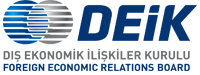 27 Şubat 2017, Hilton İstanbul Bosphorus OtelProgram09:30 – 10:30             Kayıt 10:30 – 13:30              Açış Konuşmaları ve Sunumlar:                                    Sn. Hayri Kartopu, Türkiye – Özbekistan İş Konseyi Başkanı                                   Sn. Ömer Cihad Vardan, DEİK Başkanı                                   Sn. Elyor Ganiyev, Özbekistan Cumhuriyeti Dış Ekonomik İlişkiler,
Yatırımlar ve Ticaret Bakanı                                   
Sn. Nihat Zeybekci, T.C. Ekonomi Bakanı                                   Sn. Rustam Azimov, Özbekistan Cumhuriyeti Başbakan Yardımcısı                                    Özbekistan Şirket ve Kurumlarının Sunumları 13:30 – 14:30              Öğle Yemeği14:30 – 17:00              Türk ve Özbek Şirket ve Kurumları Arasında Görüşmeler